Introduction to MicrobiologyThe Microbial World and YouMicroorganisms / Microbes:-typically unicellular-too small to see with unaided eye-include:bacteria & archaea fungiprotozoa algae viruses-located almost everywhere-only a small % are pathogens-most involved in environmental / ecosystem balance:*breakdown waste*ﬁx nitrogen*photosynthesis –foundation of food chain*digestion in animals*vitamin productionOrganism Nomenclature-Established by Carolus Linnaeus (1735)-latinized-each organism has unique two part genus & species name:e.g. Escherichia coli-written in italics or underlined-genus with capital ﬁrst letter-species/speciﬁc epithet all lowercase-after ﬁrst use in documents can abbreviate genus: E. coli-name often describes organism: shape, habitat, name of discoverer, etc.Microbial Groups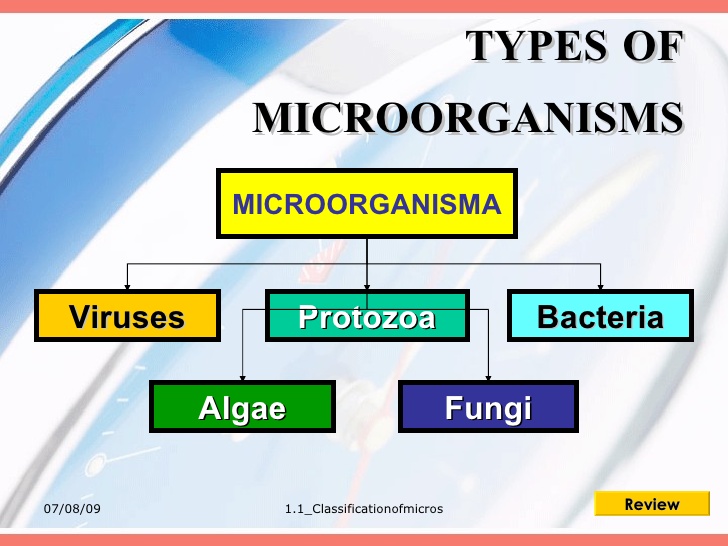 Brief History of Microbiology1665 Robert Hooke-Developed ﬁrst microscope-Observed smallest units of life, calls them cells-Proposed cell theory:All living things are composed of cellsPrevailing thoughts:Spontaneous Generation Theory: some forms of life could arise spontaneously from nonliving matter1673-1723 van Leeuwenhoek-Enhanced microscope magniﬁcation-Published observations of tiny live moving objects: called them “animalcules”Scientists now interested in microbes: Where do they come from?1858 Virchow-Theory of Biogenesis: living cells can only arise from living cellsGreat debates & Experiments to prove both sides continue1861 Louis Pasteur-Demonstrates microbes in air can contaminate sterile solutions but air cannot give rise to microbes: no spontaneous generation-Microbes present on all non-living matter-Microbes can be killed by heat-Methods can block access of microbes to sterilized medium: aseptic technique-Establishes link between activity of a microbe and speciﬁc change in organic material.-Invented Pasteurization: kill contamination-Applied ‘microbes cause change in organics’ logic to diseaseGerm Theory of Disease: microbes cause disease(prevailing thought: disease = punishment for misdeeds1860s Joseph Lister-Knew physicians transmitted infections-Knew phenol (carbonic acid) killed bacteria-Treated surgical wounds and implements, reduced incidence of infection1876 Robert Koch-Proves Germ Theory of Disease:*Anthrax-kills livestock*isolated Bacillus anthracis from sick animals*grows B. anthracis in culture*injects culture into healthy animal*animal sick with Anthrax, dies, same B. anthracis in blood-Koch’s Postulates: experimental steps to prove a particular bacteria causes a particular disease.1857-1914 Golden Age of Microbiology-Establishment of Microbiology as a science-Discovery of disease agents-Discovery of role of immunity-Development of vaccines-Development of Chemotherapy  - Vaccination: 1796 Jenner lister-Observed milkmaids who got cowpox never got smallpox-Injected cowpox into child, child mildly ill-Child never contracted cowpox or smallpox 1880 Pasteur-Observed bacteria grown in lab became avirulent but could produce immunity-Coined the term vaccine (vacca is Latin for cow)Chemotherapy = treatment of disease using chemicalsAntibiotics = chemicals produced by one microbe to kill anotherSynthetic drug = chemicals synthesized in lab to treat infections and disease1910 Ehrlich-First chemotherapy for infection-Salvarsan (arsenic) for syphilis -First antibiotic-Penicillin for Staphylococcus infectionsEarly microbiology topics now divided into speciﬁc ﬁelds:Bacteriology : study of bacteriaMycology : study of fungiPhycology: study of algaeParasitology: study of protozoaand parasitic wormsVirology: study of virusesImmunology: host immunity & vaccinesRecombinant DNA Technology: insertion of genes into microbes to produce therapeuticsMicrobes and Human Welfare (Good)-Recycling vital elements (decomposition, photosynthesis, & nitrogen ﬁxation return C, N, O, S, and P back to food chain)     -Sewage treatment-Bioremediation-Insect pest control-Food production     -Commercial applications-Biotechnology & Genetic Engineering:*vaccines, *therapeutics, *gene therapy and *agricultureMicrobes and Human Disease-Normal Microbiota = microbes that live in or on you alwayssometimes good, sometimes bad*prevent pathogen colonization*produce vitamins in gut*can cause disease in new location or immuno-compromised host-Resistance = ability to ward off disease-Infectious DiseasePathogens = microbes that have part of life cycle in human host causing illness*reemerging and increasing*increasing drug resistance Emerging Infectious Diseases (EIDs) =diseases that are new or changing and increasing*genetic changes in organisms*spread to new regions